A REPORTONEXTENSION ACTIVITIESNAGAON GNDG COMMERCE COLLEGEPERIOD:2021 – 20221.NAME OF ACTIVITY:    Women Empowerment Programme2. VENUE :                             Village Karaiyani3.DATE :                                1st March,20224.A BRIEF REPORT   The NSS unit of Nagaon GnDg Commerce College  organized an women empowerment programme at Karaiani village on 1st March 2022 . MrsJyotsnaGoswami a leading entrepreneur of Nagaon district addressed the women present and discussed various issues related to women empowerment which included  financial literacy independent decision making capacity and awareness about the opportunities that are available for enterprising women. The village is an adopted village of the institution and  we attempt to undertake beneficial projects for the villagers living there.5.Number of VOLUNTEERS PRESENT    15 6.TEACHERS PRESENT     107.NUMBE OF BENEFICIARIES     40PHOTOGRAPHSMEDIA COVERAGE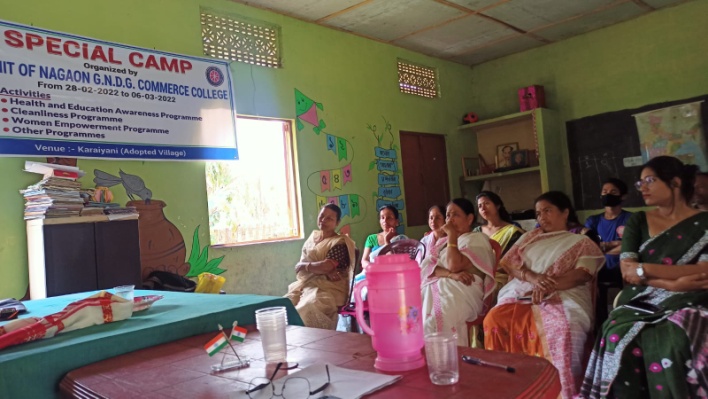 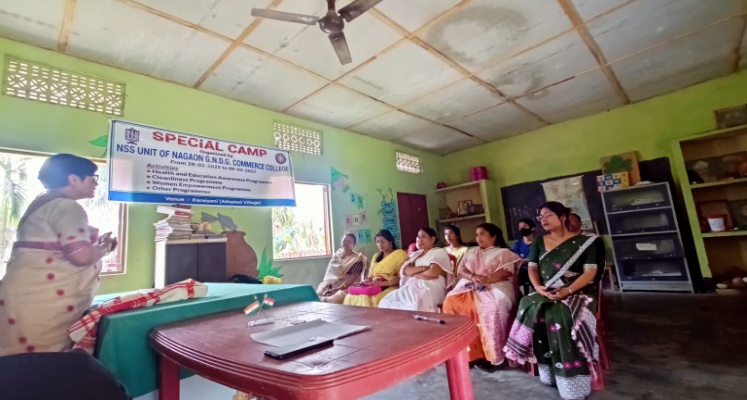 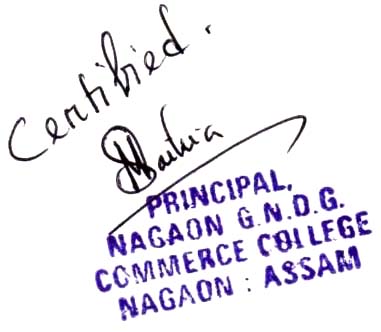 